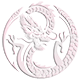 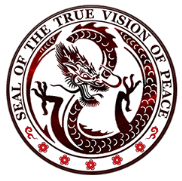 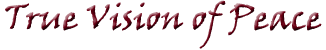 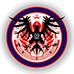 DUTCH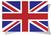 